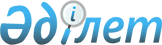 О внесении изменения в решение Айыртауского районного маслихата Северо-Казахстанской области от 13 апреля 2018 года № 6-18-4 "О корректировке базовых ставок земельного налога и единого земельного налога по Айыртаускому району"Решение Айыртауского районного маслихата Северо-Казахстанской области от 31 мая 2018 года № 6-20-3. Зарегистрировано Департаментом юстиции Северо-Казахстанской области 31 мая 2018 года № 4741
      В соответствии со статьей 26 Закона Республики Казахстан от 6 апреля 2016 года "О правовых актах" Айыртауский районный маслихат РЕШИЛ:
      1. Внести в решение Айыртауского районного маслихата Северо-Казахстанской области от 13 апреля 2018 года № 6-18-4 "О корректировке базовых ставок земельного налога и единого земельного налога по Айыртаускому району" (зарегистрировано в Реестре государственной регистрации нормативных правовых актов № 4695, опубликовано 4 мая 2018 года в Эталонном контрольном банке нормативных правовых актов Республики Казахстан) следующее изменение:
      пункт 4 изложить в новой редакции:
       "4. Данное решение вводится в действие по истечении десяти календарных дней после дня его первого официального опубликования, за исключением пункта 1, который вводится в действие с 1 января 2018 года.".
      2. Данное решение вводится в действие со дня его первого официального опубликования.
					© 2012. РГП на ПХВ «Институт законодательства и правовой информации Республики Казахстан» Министерства юстиции Республики Казахстан
				
      Председатель XX сессии

      Айыртауского районного маслихата

      Северо-Казахстанской области 

Е.Акмолдин

      Секретарь Айыртауского

      районного маслихата

      Северо-Казахстанской области 

Б.Жанахметов
